MOJA MAŁA OJCZYZNATest przykładowyImię i nazwisko: ............................................................................................ liczba pkt: ............ZAPRASZAMY do rozwiązania testu, który składa się z 30 zadań zamkniętych, z których należy wybrać wyłącznie jedną, właściwą. Jej oznaczenie literowe należy zakreślić kółkiem.Na rozwiązanie testu przeznaczono 45 minut.Za każdą prawidłową odpowiedź przyznawany jest jeden punkt. POWODZENIA !!!  1.. W którym roku został utworzony powiat wałbrzyski:  a. 1999,   b. 1998,  c. 1997,  d. 2000 ?  2.. Ile gmin liczy współczesny powiat wałbrzyski:  a. 5,  b. 8  c. 7,  d. 9 ?  3.. Jedna z wymienionych gmin powiatu wałbrzyskiego wcześniej należała do powiatu kamiennogórskiego, która:  a. Boguszów-Gorce,  b. Czarny Bór,  c. Szczawno Zdrój  d. Stare Bogaczowice ?  4.. Który z wymienionych parków krajobrazowych znajdujących się na terenie powiatu wałbrzyskiego utworzono najwcześniej:  a. Książański Park Krajobrazowy,  b. Sowiogórki Park Krajobrazowy,  c. Park Krajobrazowy Sudetów Wałbrzyskich ?  5.. Która z miejscowości powiatu wałbrzyskiego należała w przeszłości do zakonu cystersów z Henrykowa:  a. Walim,  b. Wałbrzych,  c. Stare Bogaczowice  d. Boguszów-Gorce ?  6.. Już przed 1939 rokiem odczuwalny był zbliżający się kres naturalnego bogactwa - węgla. W którym roku zaprzestano wydobywania węgla w Wałbrzychu:  a.1996,  b.1998,  c.1997  d. 1999 ?  7.. Wałbrzych – drugie pod względem ilości mieszkańców  miasto Dolnego Śląska na przestrzeni wieków posiadało różne nazwy. Wskaż nazwę najstarszą:  a. Waldenberc,  b. Waldenburg,  c. Borowieck  d. Wałbrzych.   8.. W czasie drugiej wojny światowej na obszarze Dolnego Śląska, w tym także powiatu wałbrzyskiego, działały filie obozu koncentracyjnego Gross-Rosen (Rogoźnica). W której z miejscowości znajduje się cmentarz-mauzoleum, na którym pochowano zwłoki ok. 20.000 więźniów:  a. Rzeczka,  b. Sokolec,  c. Walim,  d. Mieroszów ?  9.. Władze miejskie Mieroszowa sprawują swój urząd w zabytkowej kamienicy:   a. "Pod Zegarem",  b. dawnego ratusza,  c. „Pod Jeleniem”  d. "Pod Kotwicą".   10.. Który ze średniowiecznych zamków piastowskich powiatu wałbrzyskiego jest najwyżej położonym tego typu obiektem w Polsce:  a. Grodno,  b. Radosno,  c. Nowy Dwór  d. Rogowiec ?  11.. Na mocy reformy administracyjnej w Prusach miasta zyskały samorząd miejski. W którym roku Wałbrzych stał się miastem samorządowym:  a. 1809,  b. 1810,  c. 1811.  d. 1812 ?  12.. Przepływający przez Szczawno Zdrój potok to:  a. Soliczanka,  b. Szczawnik,  c. Ogorzelec,  d. Bystrzyca.   13.. Miasto Boguszów- Gorce obchodzi w tym roku jubileusz swojego powstania. Który?:  a. 50,  b. 75,  c. 100  d. 150 ?14.. W latach 1908-1911 w Szczawnie Zdroju został wybudowany największy, wówczas, hotel na Śląsku - "Schlesische Hof". Jego obecna nazwa to:  a. "Grand Hotel",  b. sanatorium "Dom Zdrojowy",  c. "Słoneczna Polana",  d. „Zacisze”.   15.. W roku 1862 w Szczawnie Zdroju urodził się laureat literackiej nagrody Nobla w 1912 roku - Gerhart Hauptmann. Dom, w którym przyszedł na świat to:  a. dawne sanatorium "Korona Piastowska",  b. sanatorium "Dąbrówka",  c. hotel "Lorien"  d. gospoda „Pod Wieżą”.   16.. W latach 1951 - 1960 mieszkał w Sokołowsku i w Mieroszowie wybitny polski reżyser filmowy:  a. Andrzej Wajda,  b. Krzysztof Kieślowski,  c. Krzysztof Zanussi  d. Krzysztof Krauze.  17.. Jak nazywała się, zmarła w zeszłym roku, znakomita znawczyni regionu wałbrzyskiego, długoletnia kierowniczka „Biblioteki Pod Atlantami”, represjonowana podczas stanu wojennego działaczka „Solidarności”, jurorka i jedna z pomysłodawczyń niniejszego konkursu:   a. Eufrozyna Piątek,  b. Zofia Sikora,  c. Marianna Pisarska,  d. Elżbieta Kwiatkowska- Wyrwisz ?  18.. 26 czerwca 1873 roku w starym zamku Ruthin w pólnocnej Walii przyszła na świat jasnowłosa dziewczynka, zwana  pieszczotliwie Stokrotką (Daisy). W latach późniejszych mieszkała między innym w zamku Książ. Jak naprawdę nazywała się ta kobieta:  a. Maria Cornwallis-West,  b. Daisy Maria Pszczyńska,  c. Olivia Fitz-Patrick,  d. Martha Olivia von Pless ?  19.. 14 lat temu został wyremontowany pierwszy wałbrzyski biurowiec należący w XIX do właścicieli fabryki porcelany na Starym Zdroju. Jak nazywał się właściel tej fabryki:  a. Gustaw Alberti,  b. Carl Krister,  c. Maksymilian Hochberg  d. Carl Tielsch ?20.. Najstarszym zabytkiem sakralnym Wałbrzycha jest:  a. kościół pw.św. Anny,  b. kościół pw. Matki Boskiej Bolesnej,  c. kościół pw. Matki Boskiej Nieustającej Pomocy  d. kościoł pw. św. Aniołów Stróżów.21.. Ile zamków wspólcześnie znajduje się na terenie Wałbrzycha:  a. 1,  b. 3,  c. 4,  d. 6 ?  22.. W czerwcu 1509 roku majątek Książa został nabyty przez znany na Śląsku ród:  a. Hochbergów,  b. Czettritzów,  c. Szaffgotschów,  d. Hohenzollernów ?  23.. Co przedstawia współczesny herb Wałbrzycha:  a. na czerwonym polu drzewo liściaste - dąb, z dwoma pagórkami w tle,  b. grupę drzew iglastych,   c. studnię z chochlą,  d. pół dębu i pół orła ?  24.. W której miejscowości powiatu wałbrzyskiego odbywa się raz w roku festyn rekreacyjny pod nazwą Dolnośląski Festiwal Zupy:  a. Czarnym Borze,  b. Jedlinie Zdroju,   c. Głuszycy,  d. Jugowicach ? 25.. Najwyżej położony rynek w Polsce znajduje się w:  a. Boguszowie-Gorcach,  b. Mieroszowie,  c. Wałbrzychu,  d. Nowej Rudzie.  26.. Jednym z cenniejszych zabytkowych obiektów sakralnych powiatu wałbrzyskiego są drewniane kościoły. W których miejscowościach, obiekty te przetrwały do dziś:  a. Dziećmorowicach, Michałkowej, Unisławiu Śląskim,  b. Niedźwiedzicy, Olszyńcu, Kamieńsku,  c. Grzmiącej, Rybnicy Leśnej, Sierpnicy,  d. Sokołowsku, Starych Bogaczowicach, Olszyńcu ?  27.. Najwyższym szczytem Gór Wałbrzyskich jest:  a. Chełmiec,  b. Waligóra,  c. Wołowiec,  d. Borowa. 28.. Przedstawiony na poniższym zdjęciu obiekt powstał w wieku:  a. XVII,  b. XVIII,  c. XIX,  d. XX.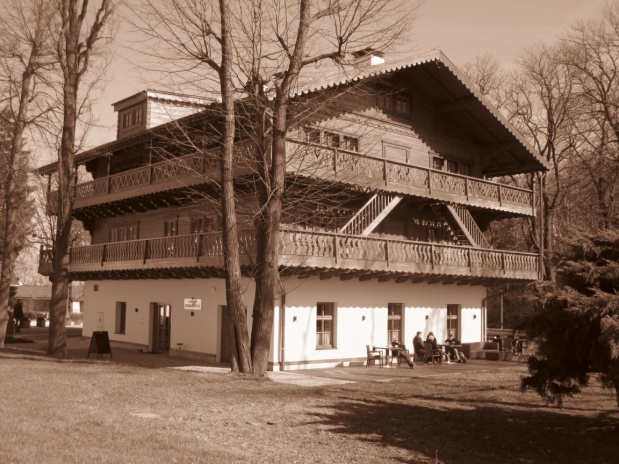 29.. Przedstawiony na zdjęciu obiekt znajduje się w gminie:Mieroszów,Walim,Czarny Bór,Głuszyca. 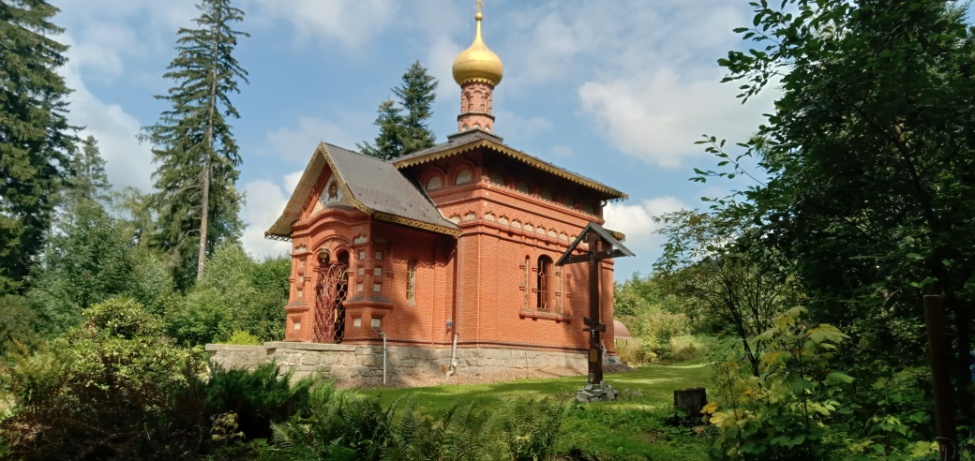 30.. Kościół znajdujący się na zdjęciu to najstarszy tego typu obiekt w obecnej formie znajdujący się w:Wałbrzychu,Starych Bogaczowicach,Głuszycy,Jedlinie- Zdroju.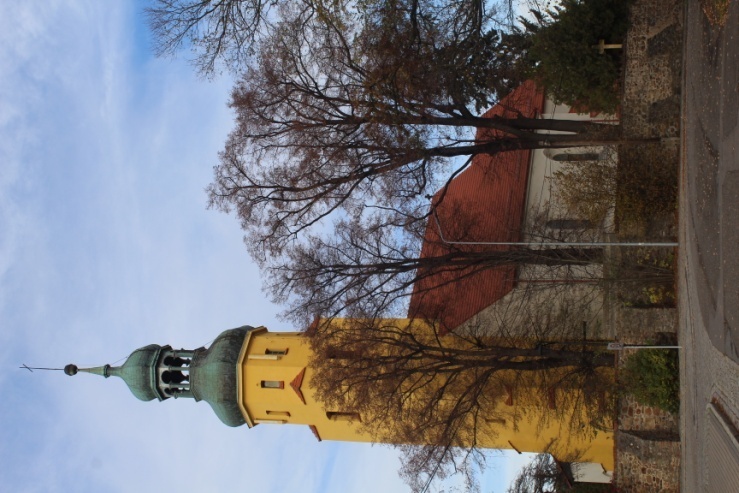 